Formulaire de déclaration de tir de cervidés à renvoyer immédiatement de préférence par mail à ccbpme@gmail.com ou à défaut par fax au 071 / 16 93 89Je soussigné, …………………………………… agissant au nom de la chasse de(nom du titulaire du droit de chasse)……………………………………………..déclare par la présente le tir de :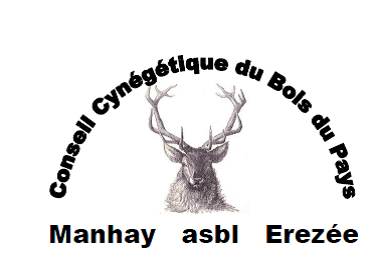 Secteur 1 – 2 – 3(entourer le numéro du secteur)CatégoriePointureDateN°braceletN° constatGrand CerfPetit CerfPetit CerfPetit CerfBiche/bichetteB / bBiche/bichetteB / bBiche/bichetteB / bBiche/bichetteB / bFaonM / FFaonM / FFaonM / FFaonM / F